Challenges benjamins / minimes Circuit de sélection départementalLe code à barre doit figurer sur le passeport. Le but du circuit: • Permettre aux judokas de se situer par rapport à l’ensemble des benjamins / minimes du département. Avoir un objectif de progression sur la saison. • Sélection pour l’animation (benjamins) ou le championnat (minime) départemental via un circuit constitué de deux animations. • Favoriser le brassage des jeunes sur le département.• Favoriser l’implication des judokas sur l’année. • Encourager la pratique en compétition Formule :  Animation gratuite pour le licencié et le club.  Pesée et vérification passeport/licence (Règlement FFJDA).  Échauffement commun. (Pour les benjamins)								 Répartition en poules. Classement par poule (nombre de victoires puis nombre de points) Classement sur l’animation et classement au fur et à mesure de la saison. Objectif qualitatif : Durée maximum pour le pratiquant 2 heures entre la pesée et la remise des récompenses Règlement : • Participation Pour les benjamins : ouvert à tous les licenciés benjamins masculins et féminines du département. Pour les minimes : ouvert à tous les licenciés minimes masculins et féminines du département. Par contre dans le cas ou : dans les poules ou un minime sera déjà classé dans les 5 premiers du classement régional, nous récupérons un quota supplémentaire dans sa poule.• Ceinture jaune orange minimum pour les benjamins et ceinture orange minimum pour les minimes. • 2 années de licences, passeport en règle à présenter à chaque animation (avoir la licence de la saison en cours). • L’inscription sera faite grâce à une extraction de la base fédérale du jour de l’animation. • Répartition en poules de poids. Pas de coaching sur les tournois.• En match de poule il n’y aura pas d’égalité, une décision sera donnée équivalente à 1 point. • Le classement en poule prendra en compte le nombre de victoire puis du nombre de points. • En cas d’abandon d’un concurrent en cours de déroulement de poule, les victoires et points acquis lors des combats précédents sont conservés. Les combats ne pouvant avoir lieu seront comptabilisés « 1 victoire – 1 point ». • Les participants qui auront changé de poids entre deux manifestations seront autorisés à combattre dans la catégorie supérieure (descente de poids non autorisée). Leurs points seront reportés dans leur nouvelle catégorie. • Pour la saison, classement sur 2 tournois pour les benjamins (M et F) et 2 tournois pour les minimes (M et F). Quotas qualificatifs benjamins pour le championnat départemental :Formule de la compétition : poule + tableau (nous sortirons 6 combattants minimum pour le tableau final) Masculins  et Féminines : -15 participants 8 qualifiés 16 à 20 participants 10 qualifiés 										21 à 30 participants 16 qualifiés									30 à 40 participants 20 qualifiés +40 participants 24 qualifiésCatégories de poids Masculins : – 30 kg ; – 34 kg ; – 38 kg ; – 42 kg ; – 46 kg ; – 50 kg ; – 55 kg ; – 60 kg ; – 66 kg ; + 66 kg Féminines : – 32 kg ; – 36 kg ; – 40 kg ; – 44 kg ; – 48 kg ; – 52 kg ; – 57 kg ; – 63 kg ; + 63 kg Possibilité de créer des catégories inférieures ou supérieures (à +/- 10%) Gestion des remplaçants chez les benjamins et les minimes pour l’animation départementale • 5 remplaçants maximum sont prévus par catégorie de poids dans l’ordre du classement des challenges. (Notés R1 à R5) si absence. • Les enseignants s’engagent dans la mesure du possible à prévenir le remplaçant et le responsable de la commission sportive de l’absence de leurs engagés. • Un benjamin n’étant pas au poids dans sa catégorie doit se présenter à la pesée de la catégorie dans laquelle il s’est qualifié. A défaut l’enseignant prévient la commission sportive de sa montée de poids. • Le(s) remplaçant(s) d’une catégorie rentre(nt) sur l’animation départementale en cas d’absence d’un sélectionné mais Pas dans le cas d’une montée de poids signalée.  • Les remplaçants rentreront dans l’ordre de leurs classements R1, R2, R3, R4 et R5Quotas qualificatifs minimes pour le championnat départemental :					Formule de la compétition : poule + tableau (nous sortirons 6 combattants minimum pour le tableau final)	 Masculins : -12 participants 6 qualifiés 13 à 20 participants 12 qualifiés 21 à 30 participants 18 qualifiés 31 et plus participants 22 qualifiés Féminines : -6 participantes 4 qualifiées 7 à 15 participantes 10 qualifiées 16 et plus participantes 15 qualifiées Catégories de poids Masculins : – 34 kg ; – 38 kg ; – 42 kg ; – 46 kg ; – 50 kg ; – 55 kg ; – 60 kg ; – 66 kg ; – 73 kg ; + 73 kg Féminines : – 36 kg ; – 40 kg ; – 44 kg ; – 48 kg ; – 52 kg ; – 57 kg ; – 63 kg ; – 70 kg ; + 70 kg					La commission sportive 29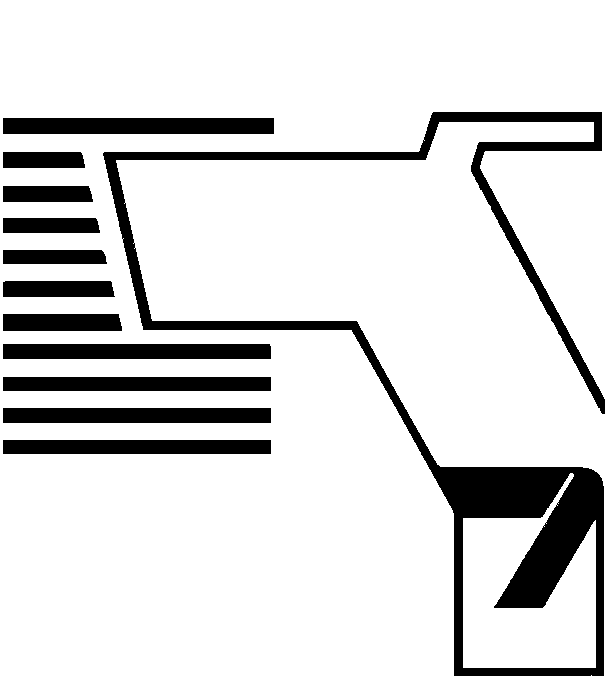 COMITÉ DU FINISTÈRE DE JUDO.  FÉDÉRATION FRANÇAISE DE JUDO ET DISCIPLNES ASSOCIESSIRET : 447 718 677 00019 – APE : 926C   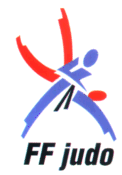 